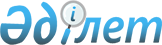 Қазақстан Республикасы Үкіметінің 2008 жылғы 23 желтоқсандағы № 1222 қаулысына өзгерістер енгізу туралыҚазақстан Республикасы Үкіметінің 2009 жылғы 15 желтоқсандағы № 2122 Қаулысы

      Қазақстан Республикасының Үкіметі ҚАУЛЫ ЕТЕДІ:



      1. «Қазақстан Республикасы Қоршаған ортаны қорғау министрлігінің 2009 - 2011 жылдарға арналған стратегиялық жоспары туралы» Қазақстан Республикасы Үкіметінің 2008 жылғы 23 желтоқсандағы № 1222 қаулысына мынадай өзгерістер енгізілсін:



      көрсетілген қаулымен бекітілген Қазақстан Республикасы Қоршаған ортаны қорғау министрлігінің 2009 - 2011 жылдарға арналған стратегиялық жоспарында:



      «Қазақстан Республикасы Қоршаған ортаны қорғау министрлігі қызметінің стратегиялық бағыттары, мақсаттары және міндеттері» деген 3-бөлімде:



      1-қосымшада:

      «Бассейндік қағидат бойынша халықаралық конвенцияларды іске асыруды және Қазақстанның экожүйелері аймақтарын құруды ғылыми қамтамасыз ету» деген жолдың «2009 жыл» деген бағанында «14» деген сандар «5» деген санмен ауыстырылсын;



      «Бюджеттік бағдарламалар» деген 6-бөлімде:



      3-қосымшада (001):

      «Бағдарламаны іске асыруға шығындар» деген жолдың «2009 жыл» деген бағанында «1 415 418» деген сандар «1 471 708» деген сандармен ауыстырылсын;



      3-қосымшада (003):

      «Бағдарламаны іске асыруға шығындар» деген жолдың «2009 жыл» деген бағанында «338 010» деген сандар «290 800» деген сандармен ауыстырылсын;



      3-қосымшада (004):

      «Бағдарламаны іске асыруға шығындар» деген жолдың «2009 жыл» деген бағанында «30 940» деген сандар алып тасталсын;



      3-қосымшада (006):

      «2009 жыл» деген бағанда:

      «Сан көрсеткіштері» деген жолда «9» деген сан «8» деген санмен ауыстырылсын;

      «Бағдарламаны іске асыруға шығындар» деген жолда «1 987 496» деген сандар «2 010 718» деген сандармен ауыстырылсын;



      3-қосымшада (008):

      «2009 жыл» деген бағанда:

      «Сан көрсеткіштері» деген жолда «800» деген сандар «801» деген сандармен, «120» деген сандар «320» деген сандармен ауыстырылсын;

      «Нәтиже көрсеткіштері» деген жолда «200» деген сандар «276» деген сандармен, «120» деген сандар «320» деген сандармен ауыстырылсын;



      3-қосымшада (009):

      «2009 жыл» деген бағанда:

      «Бағдарламаны іске асыруға шығындар» деген жолда «1 500 000» деген сандар «1 530 940» деген сандармен ауыстырылсын;



      3-қосымшада (013):

      «Бағдарламаны іске асыруға шығындар» деген жолда «34 283» деген сандар «23 257» деген сандармен ауыстырылсын;



      3-қосымшада (014):

      «Бағдарламаны іске асыруға шығындар» деген жолдың «2009 жыл» деген бағанында «465 708» деген сандар «442 486» деген сандармен ауыстырылсын;



      3-қосымшада (015):

      «Бағдарламаны іске асыруға шығындар» деген жолдың «2009 жыл» деген бағанында «4245» деген сандар «3796» деген сандармен ауыстырылсын;



      5, 6-қосымшалар осы қаулыға 1, 2-қосымшаларға сәйкес жаңа редакцияда жазылсын.



      2. Осы қаулы қол қойылған күнінен бастап қолданысқа енгізіледі және ресми жариялануға тиіс.      Қазақстан Республикасының

      Премьер-Министрі                             К. МәсімовҚазақстан Республикасы   

Үкіметінің       

2009 жылғы 15 желтоқсандағы

№ 2122 қаулысына    

1-қосымша       5-қосымша 

Қазақстан Республикасы Қоршаған ортаны қорғау министрлігінің

бюджеттік шығыстарын жинақтауҚазақстан Республикасы   

Үкіметінің        

2009 жылғы 15 желтоқсандағы

№ 2122 қаулысына      

2-қосымша       6-қосымша 

Шығыстарды стратегиялық бағыттар, мақсаттар, міндеттер және

бюджеттік бағдарламалар бойынша бөлу
					© 2012. Қазақстан Республикасы Әділет министрлігінің «Қазақстан Республикасының Заңнама және құқықтық ақпарат институты» ШЖҚ РМК
				АтауыЕсепті кезең, мың теңгеЕсепті кезең, мың теңгеЖоспарлы кезең, мың теңгеЖоспарлы кезең, мың теңгеЖоспарлы кезең, мың теңгеАтауы2007 жыл 2008 жыл2009 жыл2010 жыл 2011 жыл123456Барлығы:68511409436641645653617103072120396151 Қолданыстағы бағдарламалар, оның ішінде:6851140943664164565361710307212039615Ағымдағы бюджеттік бағдарламалар:49219234326909444132852121076014438001 Қоршаған орта сапасын сақтау, қалпына келтіру және жақсарту, Қазақстан Республикасының орнықты дамуға көшуін қамтамасыз ету жөніндегі қызметтер12349301155275147170817593132117702002 Сапалық және сандық көрсеткіштерді (экологиялық нормативтерді және талаптарды) әзірлеу400000429754911349113003 Қоршаған ортаны қорғау саласындағы ғылыми зерттеулер294947312029290800390231406428006 Гидрометеорологиялық мониторингі жүргізу21727391946921201071822773152611247008 Қоршаған орта жай-күйіне бақылаулар жүргізу601896558696596136664827746393010 Қазақстан Республикасы Қоршаған ортаны қорғау министрлігін материалдық-техникалық жарақтандыру5317553244342665029448011 Ведомстволық бағынысты мекемелердің ғимараттарын, үй-жайларын және құрылыстарын күрделі жөндеу415252928189198919015 Стратегиялық, трансшекаралық және экологиялық қауіпті объектілердің мемлекеттік экологиялық сараптамасын жүргізу41310379642454245111 Мемлекеттік басқарудың деңгейлері арасындағы өкілеттіктерді болу шеңберінде әкімшілік функцияларға берілетін облыстық бюджеттерге, Астана және Алматы қалалары бюджеттеріне ағымдағы нысаналы трансферттер251953149440942Бюджеттік даму бағдарламалары:192921751097322015208118909656025178004 Қоршаған ортаны қорғау объектілерін салу және қайта жаңарту8992601360243019243500007 Қоршаған ортаны қорғаудың ақпараттық жүйесін құру және дамыту465171186000009 Облыстық бюджеттерге, Астана және Алматы қалаларының бюджеттеріне қоршаған ортаны қорғау объектілерін салуға және қайта жаңартуға берілетін нысаналы даму трансферттері2388609153094064491711911389012 «Тарихи» ластануларды жою38500098457122750001775000013 Бұзылған табиғи ортаны қалпына келтіру1797861903092325714461014 Қазақстан Республикасының Ұлттық гидрометеорологиялық қызметін жаңғырту44248612155832338789016 Қазақстан Республикасында орнықты даму қағидаттарын енгізу1852512400Министрліктің барлық шығыстары, оның ішінде:Министрліктің барлық шығыстары, оның ішінде:Министрліктің барлық шығыстары, оның ішінде:Министрліктің барлық шығыстары, оның ішінде:Министрліктің барлық шығыстары, оның ішінде:Министрліктің барлық шығыстары, оның ішінде:Ағымдағы бюджеттік бағдарламалар49219234326909444132852121076014437Жаңғыртуды қоса алғандағы бюджеттік даму бағдарламалары192921751097322015208118909656025178Стратегиялық бағыттар, мақсаттар мен бюджеттік бағдарламалар (атауы)Есепті кезең мың теңгеЕсепті кезең мың теңгеЖоспарлы кезең, мың теңгеЖоспарлы кезең, мың теңгеЖоспарлы кезең, мың теңгеСтратегиялық бағыттар, мақсаттар мен бюджеттік бағдарламалар (атауы)2007 жыл2008 жыл2009 жыл2010 жыл 2011 жыл1234561-стратегиялық бағыт. Қоршаған орта сапасын тұрақтандыру және жақсарту4003505685756233336711281294761067581.1-мақсат. Қоршаған ортаға эмиссияларды азайту252110818975301727274209296524577971.1.1-міндет. Қоршаған ортаға шығарындылар мен төгенділерді азайту және қалдықтарды орналастыру жөніндегі шараларды әзірлеу және іске асыру001 «Қоршаған орта сапасын сақтау, қалпына келтіру және жақсарту, Қазақстан Республикасының орнықты дамуға көшуін қамтамасыз ету жөніндегі қызметтер», 003 «Қоршаған ортаны қорғау саласындағы ғылыми зерттеулер» бюджеттік бағдарламалары139889613230791478592180683121404501.1.2-міндет. Қоршаған ортаға эмиссиялар деңгейін төмендету, қоршаған ортаға орнықты органикалық ластағыштардың кері әсер етуін төмендету, қоршаған ортаны қалпына келтіру үдерістерін ғылыми қамтамасыз етуді қалыптастыру және қоршаған орта сапасы және экологиялық ережелерді күшейту нормативтеріне кезеңді қол жеткізу үшін нормативтік әдістемелік құжаттамалармен қамтамасыз ету003 «Қоршаған ортаны қорғау саласындағы ғылыми зерттеулер» және 002 «Сапалық және сандық көрсеткіштерді (экологиялық нормативтерді және талаптарды) әзірлеу» бюджеттік бағдарламалары5280022500101175941131041131.1.3-міндет. Қоршаған ортаны қорғаудың экологиялық экономикалық тетіктерін жетілдіру001 «Қоршаған орта сапасын сақтау, қалпына келтіру және жақсарту, Қазақстан Республикасының орнықты дамуға көшуін қамтамасыз ету жөніндегі қызметтер» бюджеттік бағдарламасы80001380010269981864868641.1.4-міндет. Экологиялық реттеу және бақылау жүйесін жетілдіру015 «Стратегиялық, трансшекаралық және экологиялық қауіпті объектілердің мемлекеттік экологиялық сараптамасын жүргізу»;

007 «Қоршаған ортаны қорғаудың ақпараттық жүйесін құру және дамыту», 111 «Мемлекеттік басқару деңгейлері арасындағы өкілеттіктерді бөлу шеңберінде әкімшілік функцияларға берілетін облыстық бюджеттерге, Астана және Алматы қалаларының бюджеттеріне ағымдағы нысаналы трансферттер» бюджеттік бағдарламалары4803792010002899161665765271.1.5-міндет. Аумақтық бөлімшелерді материалдық-техникалық қамтамасыз ету, талдау зертханаларын техникалық қайта жарақтандыру және жабдықтау, инспекциялық жұмысты кадрлық және әдістемелік қамтамасыз етуді арттыру010 «Қазақстан Республикасы Қоршаған ортаны қорғау министрлігінматериалдық-техникалық жарақтандыру, 011 «Ведомстволық бағынысты мекемелердің ғимараттарын, үй-жайларын және құрылыстарын күрделі жөндеу», 001 «Қоршаған орта сапасын сақтау, қалпына келтіру және жақсарту, Қазақстан Республикасының орнықты дамуға көшуін қамтамасыз ету жөніндегі қызметтер» бюджеттік бағдарламалары5810333371511581748492498431.2-мақсат. Табиғи ортаны қалпына келтіру1482397496003216063971071998237503891.2.1-міндет. Су бұру жүйелерін және кәріздік тазарту құрылыстарын салу, қайта құру және жаңғырту бойынша жобаларды іске асыру004 «Қоршаған ортаны қорғау объектілерін салу және қайта жаңарту», 009 «Облыстық бюджеттерге, Астана және Алматы қалалары бюджеттеріне қоршаған ортаны қорғау объектілерін салуға және қайта жаңартуға берілетін нысаналы даму трансферттері» бюджеттік бағдарламалары89926037488521530940837352119113891.2.2-міндет. Экологиялық апат аймақтарында экологиялық ахуалды жақсарту жөніндегі шаралар кешенін жүргізу003 «Қоршаған ортаны қорғау саласындағы ғылыми зерттеулер» бюджеттік бағдарламасы275037004700700090001.2.3-міндет. Табиғи ортаның азып-тозуын тоқтата тұру, «тарихи» ластануларды, оның ішінде орнықты органикалық ластанулар жою013 «Бұзылған табиғи ортаны қалпына келтіру» бюджеттік бағдарламасы, оның ішінде: «Қуаң жерлерді басқару», «Қазакстанда полихлордифенил қорларын және қалдықтарын қауіпсіз басқару бойынша жоспар көру және іске асыру», 003 «Қоршаған ортаны қорғау саласындағы ғылыми зерттеулер», 012 «Тарихи» ластануларды жою» бюджеттік бағдарламалары580387120748070757233946118300002-стратегиялық бағыт. Қазақстан Республикасының орнықты дамуға көшу тетіктерін құру980002458632895253640003823002.1-мақсат. Теңгерімді даму құралдарын қалыптастыру740002063632345252890002833002.1.1-міндет. Қазақстан өңірлері және салалары бойынша орнықты даму қағидаттарын енгізу және орнықты дамудың нысаналы көрсеткіштерін әзірлеу016 «Қазақстан Республикасында орнықты даму қағидаттарын енгізу» бюджеттік бағдарламасы48000196891852557400360002.1.2.-міндет. Қазақстан өңірлері бойынша халық денсаулығына қоршаған ортаның ластануынан төнетін қауіптерді бағалау008 «Қоршаған орта жай-күйіне бақылаулар жүргізу» бюджеттік бағдарламасы260001866742160002316002473002.2-мақсат. Халықаралық экологиялық ынтымақтастықты тереңдету және орнықты дамудың трансшекаралық аймақтарын қалыптастыру24000325004090055000750002.2.1-міндет. Экология және орнықты даму мәселелері бойынша басқа мемлекеттермен халықаралық ынтымақтастықты белсенді ету, қоршаған ортаны қорғау мәселелерін реттейтін халықаралық конвенцияларды іске асыру003 «Қоршаған ортаны қорғау саласындағы ғылыми зерттеулер» бюджеттік бағдарламасы11000240003000035000450002.2.2-міндет. Каспий теңізі қайраңының және жақын мандаты аумақтардың ластануын болдырмау жөніндегі шараларды жүзеге асыру003 «Қоршаған ортаны қорғау саласындағы ғылыми зерттеулер» бюджеттік бағдарламасы1300085001090020000300002.3-мақсат. Жаңартылатын ресурстарды және энергия көздерін тиімді пайдалану үшін экономиканы бағыттау және жағдайлар жасау70001410020000240002.3.1-міндет. Жаңартылатын энергия көздерін тиімді пайдалану саласында заңнамалық негізді, стратегиялық құжаттарды құру003 «Қоршаған ортаны қорғау саласындағы ғылыми зерттеулер» бюджеттік бағдарламасы3000800010000120002.3.2-міндет. Табиғат ресурстарды тиімді пайдалану, сақтау және баламалы энергетиканы дамыту жөніндегі жобаларды әзірлеу және іске асыру003 «Қоршаған ортаны қорғау саласындағы ғылыми зерттеулер» бюджеттік бағдарламасы4000610010000120003-стратегиялық бағыт. Гидрометеорологиялық және экологиялық мониторингті жаңғырту және жүргізу274963523332162833340392612554491293.1-мақсат. Гидрометеорологиялық және экологиялық қауіпсіздікті қамтамасыз ету442486121558323387893.1.1 -міндет. Гидрометеорологиялық бақылаудың және қоршаған ортаның жай-күйін бақылаудың мемлекеттік желісін дамыту014 «Қазақстан Республикасының Ұлттық гидрометеорологиялық қызметін жаңғырту» бюджеттік даму бағдарламасы647088000015235293.1.2-міндет. Байланыс, деректерді өңдеу және жолдау құралдарын жаңғырту014 «Қазақстан Республикасының Ұлттық гидрометеорологиялық қызметін жаңғырту» бюджеттік даму бағдарламасы114681780001050003.1.3-міндет. Болжамдық қызметті жаңғырту014 «Қазақстан Республикасының Ұлттық гидрометеорологиялық қызметін жаңғырту» бюджеттік даму бағдарламасы20857440003.1.4-міндет. ҚР ҰГМҚ ұйымдастыру және басқару жүйесін жетілдіру014 «Қазақстан Республикасының Ұлттық гидрометеорологиялық қызметін жаңғырту» бюджеттік даму багдарламасы042339500003.1.5-міндет. Қазақстан Республикасының Ұлттық гидрометеорологиялық қызметі бөлімшелерін қызметтік-өндірістік ғимараттармен қамтамасыз ету915244616260014 «Қазақстан Республикасының Ұлттық гидрометеорологиялық қызметін жаңғырту» бюджеттік даму бағдарламасы3454533.2-мақсат. Гидрометеорологиялық және экологиялық мониторингті жетілдіру274963523332162390854271054231103403.2.1-міндет. Мемлекет пен халықтың гидрометеорологиялық ақпараттық, оның ішінде қауіпті және табиғи гидрометеорологиялық құбылыстар туралы уақытылы ескертудегі қажеттіліктерін қамтамасыз ету006 «Гидрометеорологиялық мониторингті жүргізу» бюджеттік бағдарламасы217273919469212010718227731526112473.2.2-міндет. Мемлекеттік органдар мен халықты қоршаған орта ластануының жай-күйі туралы ақпаратпен қамтамасыз ету008 «Қоршаған орта жай-күйіне бақылаулар жүргізу» бюджеттік бағдарламасы576896386295380136433227499093